Mitarbeit/Kooperation		Projekt: Vögel im AgrarraumDr. Matthias LorettoDr. Stephanie Schai-BraunMSc Eva Maria SchöllMSc Manu Polo Aparisi MSc Norbert ZierhoferMSc Ronald KnappMSc Patrick MoserProjekt: Ökologische Anpassungen an HöhengradientenMSc Manu Polo Aparisi (Assistent)				MSc Mila de los Milagros Alvarez Martinez MSc Eva Maria Schöll (Doktorandin)			Projekt:  Populationsstatus und Nisthabitatnutzung der Dohle in WienDI Manfred Pendl (Kooperationspartner Stadt Wien)		 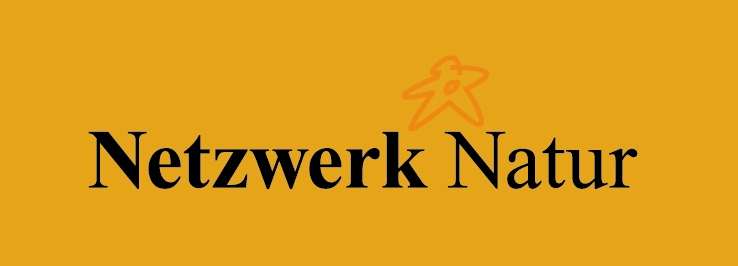 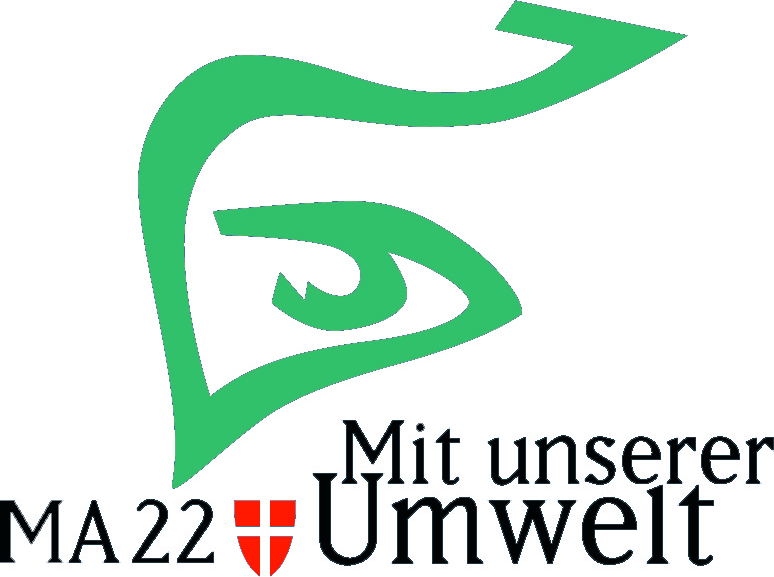 Dr. Maria Hoi-Leitner Carina Suchentrunk, BSsMaria Vetter, BSsKathrin Heissenberger, BSsDaniela Hofinger, BSsElisabeth Wiedenegger, BSsProjekt: Urbane OrnithologieDr. Marcella Suarez (Institut Zoologie, BOKU)Barbara Martintschitsch (field assistant)Francesco Mezzo (field assistant)Kathrine Schack Madsen (Masterstudent)Manu Polo (field assistant advisor)Martin Renner (Masterstudent)Christine Pech (Masterstudent)Thomas Muellner (assistant) 